Project Title 
28-32 pt. Calibri(PMS3025C, R:0, G:79, B:113)Prepared by:Full Names of All Main Authors 11-pt. Calibri BoldAffiliations of Main Authors 11-pt. Calibri201820-pt. Calibri BoldWRF Logo: 1.25”H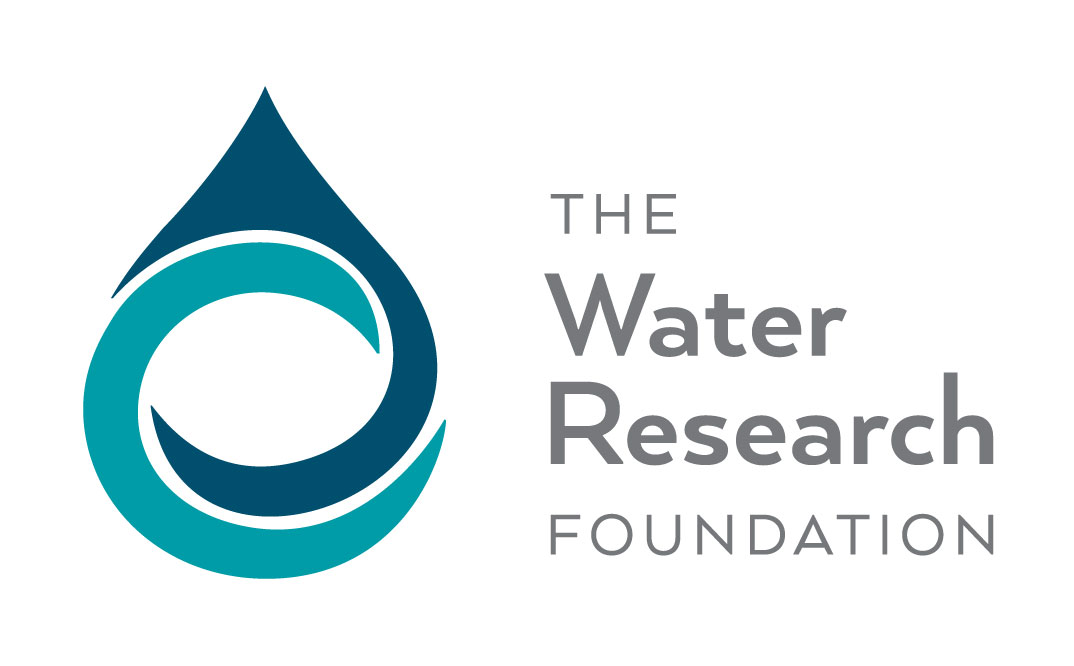 The Water Research Foundation (WRF) is a nonprofit (501c3) organization which provides a unified source for One Water research and a strong presence in relationships with partner organizations, government and regulatory agencies, and Congress. The foundation conducts research in all areas of drinking water, wastewater, stormwater, and water reuse. The Water Research Foundation’s research portfolio is valued at over $700 million.The Foundation plays an important role in the translation and dissemination of applied research, technology demonstration, and education, through creation of research-based educational tools and technology exchange opportunities. WRF serves as a leader and model for collaboration across the water industry and its materials are used to inform policymakers and the public on the science, economic value, and environmental benefits of using and recovering resources found in water, as well as the feasibility of implementing new technologies.For more information, contact:
The Water Research Foundation©Copyright 2018 by The Water Research Foundation. All rights reserved. Permission to copy must be obtained from The Water Research Foundation.
WRF ISBN:
WRF Project Number:This report was prepared by the organization(s) named below as an account of work sponsored by The Water Research Foundation. Neither The Water Research Foundation, members of The Water Research Foundation, the organization(s) named below, nor any person acting on their behalf: (a) makes any warranty, express or implied, with respect to the use of any information, apparatus, method, or process disclosed in this report or that such use may not infringe on privately owned rights; or (b) assumes any liabilities with respect to the use of, or for damages resulting from the use of, any information, apparatus, method, or process disclosed in this report.Replace this line with the list of organizations that helped prepare this reportINCLUDE ONLY IF EPA FUNDED:
The research on which this report is based was developed, in part, by the United States Environmental Protection Agency (EPA) through Cooperative Agreement No. ________ with The Water Research Foundation. However, the views expressed in this document are not necessarily those of the EPA and EPA does not endorse any products or commercial services mentioned in this publication. This report is a publication of WRF, not EPA. Funds awarded under the Cooperative Agreement cited above were not used for editorial services, reproduction, printing, or distribution.This document was reviewed by a panel of independent experts selected by The Water Research Foundation. Mention of trade names or commercial products or services does not constitute endorsement or recommendations for use. Similarly, omission of products or trade names indicates nothing concerning The Water Research Foundation's or EPA's positions regarding product effectiveness or applicability.Acknowledgments (Calibri Bold, 20-point, PMS360C, R:108, G:194, B:74)Introduction paragraph here (optional).Research Team (14-pt Calibri Bold, PMS3025C, R:0, G:79, B:113)Principal Investigators: (11-pt Calibri Bold)Name and degrees (11-pt Calibri)
AffiliationName and degrees
AffiliationProject Team:Name and degrees
AffiliationName and degrees
AffiliationWRF Project Subcommittee or Other Contributors (14-pt Calibri Bold, PMS3025C)Name and degrees
AffiliationName and degrees
AffiliationWater Research Foundation Staff (14-pt Calibri Bold, PMS3025C)John Albert, MPAChief Research OfficerName and Degrees of WRF staff that managed this projectProgram DirectorAbstract and Benefits (Calibri Bold, 20-pt, PMS360C, R:108, G:194, B:74)Abstract:(11-pt Calibri)The abstract should contain concise, factual information on objectives, methods, results, and conclusions. A suitable abstract length is approximately 150 words.Benefits:A bulleted list of four to six critical benefits associated with this project, written in active-voice sentences no more than 20 words long.Benefits should summarize the critical results of the research and emphasize its relevance for subscribers including:Why this research is important.How this research will help subscribers and the water quality community.What solutions, recommendations, or tools this research provides.Keywords: List the keywords that identify the main topics discussed in the report. List in order of importance – separated by commas.Contents (Calibri Bold, 20-point, PMS360C, R:108, G:194, B:74)Acknowledgments	ivAbstract and Benefits	vTables	viiFigures	viiiAcronyms and Abbreviations	ixExecutive Summary	xiChapter 1: Chapter Title Here	 1	1.1	Section Title (Tabs set at .55, 1.0, 1.5, 6.5”)	2	1.2	Section Title	3	1.3	Section Title	4
Chapter 2: Chapter Title Here	 5	2.1	Section Title	6	2.2	Section Title	7		2.2.1	Sub-Section Title	8		2.2.2	Sub-Section Title	9
Chapter 3: Chapter Title Here	 10	3.1	Section Title	11	3.2	Section Title	12		3.2.1	Sub-Section Title	13		3.2.2	Sub-Section Title	14Appendix A	15Appendix B	16References	17Tables (Calibri Bold, 20-point, PMS360C, R:108, G:194, B:74)1-1	Table Title (Capitalize All Main Words. Tabs set at 0.5 and 6.5”)	 12-1	Table Title	23-1	Table Title	 34-1	Table Title	4Figures (Calibri Bold, 20-point, PMS360C, R:108, G:194, B:74)1-1	Figure Title (Capitalize All Main Words. Tabs set at 0.5 and 6.5”)	 12-1	Figure Title	23-1	Figure Title	 34-1	Figure Title	 4Acronyms and Abbreviations (20-pt, PMS360C, R:108, G:194, B:74)ABC	Axxxx bxxxx cxxxxxDEF	Dxxxx exxxx fxxxxInitial Caps on first word only, unless entry is a formal name, organization, etc.NOTE:Always end sections on an even-numbered page. Each new section (chapter) will start on an
odd-numbered (right-hand) page.Executive Summary (Calibri Bold, 20-pt, PMS360C, R:108, G:194, B:74)(11-pt Calibri)This very important component of the Final Report summarizes the purpose, methods, and findings of the research. It should not be an exact duplicate of the abstract or first chapter of the report. After reading the Executive Summary, readers should know exactly what has been learned from this research and what is in the report, including conclusions, benefits, etc., without reading any further. The Executive Summary should be easily read and understood, presenting the main points of the report, and can include the most relevant graphics from the report. The information and data included in the Executive Summary must be readily understood without referring to the main report.NOTE:Always end sections on an even-numbered page. Each new section (chapter) will start on an
odd-numbered (right-hand) page.CHAPTER X (Calibri 20-point, PMS360C, R:108, G:194, B:74)Title (Calibri Bold 20-point, PMS3025C, R:0, G:79, B:113)X.I Subhead 1 (Calibri Bold 16-point)(Calibri 11-point, single-spaced, 6-pt paragraph space) Ur aboremperem qui dolo odici atusam eos dolupta testrum quatiat usamuscius seque omnihil laborio qui derat arupide lentur? Ibusam, que ped ut inctinci omnienest, soluptat quis eium vel ipid quam quibus, natur? Musci beaquis autem re pra que officiis il imi, sitem re nias poribus ex.X.2 Subhead 1 (Calibri Bold 16-point)Ur aboremperem qui dolo odici atusam eos dolupta testrum quatiat usamuscius seque omnihil laborio qui derat arupide lentur? Ibusam, que ped ut inctinci omnienest, soluptat quis eium vel ipid quam quibus, natur? Musci beaquis autem re pra que officiis il imi, sitem re nias poribus ex exerovit inverae nobitio debitae si doluptas ut atiamus ulloribust hitinciust omnist rae porrum cus exceper.X.2.1 Subhead 2 (Calibri Bold 14-point)Ur aboremperem qui dolo odici atusam eos dolupta testrum quatiat usamuscius seque omnihil laborio qui derat arupide lentur? Ibusam, que ped ut inctinci omnienest, soluptat quis eium vel ipid quam quibus, natur? Musci beaquis autem re pra que officiis il imi, sitem re nias poribus ex exerovit inverae nobitio debitae si doluptas ut atiamus ulloribust hitinciust omnist rae porrum cus exceper.Ur aboremperem qui dolo odici atusam eos dolupta testrum quatiat usamuscius seque omnihil laborio qui derat arupide lentur? Ibusam, que ped ut inctinci omnienest, soluptat quis eium vel ipid quam quibus, natur? Musci beaquis autem re pra que officiis il imi, sitem re nias poribus ex exerovit inverae nobitio debitae si doluptas ut.X.2.1.1 Subhead 3 (Calibri Bold 11-point, black text)Ur aboremperem qui dolo odici atusam eos dolupta testrum quatiat usamuscius seque omnihil laborio qui derat arupide lentur? Ibusam, que ped ut inctinci omnienest, soluptat quis eium vel ipid quam quibus, natur? Musci beaquis autem re pra que officiis il imi, sitem re nias poribus ex exerovit inverae nobitio debitae si doluptas ut atiamus ulloribust hitinciust omnist rae porrum cus exceper.Subhead 4 (No Number, Calibri Bold 11-point, black text)Ur aboremperem qui dolo odici atusam eos dolupta testrum quatiat usamuscius seque omnihil laborio qui derat arupide lentur? Ibusam, que ped ut inctinci omnienest, soluptat quis eium vel ipid quam quibus, natur? Musci beaquis autem re pra que officiis il imi, sitem re nias poribus ex exerovit inverae nobitio debitae si doluptas ut atiamus ulloribust hitinciust omnist rae porrum cus exceper.  					 (Equation 1-1)where: 	C = concentration of reactant or product,D = hydrodynamic dispersion coefficient (cm2/sec) where: D = v + D* ( = dispersivity (cm) and D* = diffusion coefficient in media (cm2/sec)),....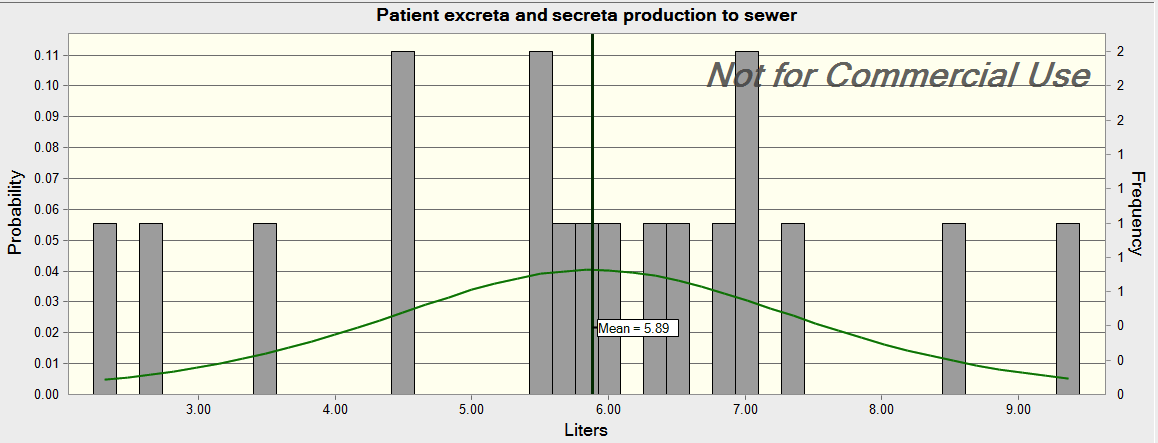 
Figure x-x. Figure Title. (Calibri Bold 10-point, Centered below Figure, Initial Caps with Period.)
Other descriptive or explanatory text (Calibri 10-point)Table x-x. Table Title (Calibri Bold 10-point, Centered above Table, Initial Caps with Period.)
Other descriptive or explanatory text (Calibri 10-point)X.2.1.3 Subhead 3 (Calibri Bold 11-point, black text)Ur aboremperem qui dolo odici atusam eos dolupta testrum quatiat usamuscius seque omnihil laborio qui derat arupide lentur? Ibusam, que ped ut inctinci omnienest, soluptat quis eium vel ipid quam quibus, natur? Musci beaquis autem re pra que officiis il imi, sitem re nias poribus ex exerovit inverae nobitio debitae si doluptas ut atiamus ulloribust hitinciust omnist rae porrum cus exceper.Ur aboremperem qui dolo odici atusam eos dolupta testrum quatiat usamuscius seque omnihil laborio qui derat arupide lentur? Ibusam, que ped ut inctinci omnienest, soluptat quis eium vel ipid quam quibus, natur? Musci beaquis autem re pra que officiis il imi, sitem re nias poribus ex exerovit inverae nobitio debitae si doluptas ut atiamus ulloribust hitinciust omnist rae porrum cus exceper.X.2.1.4 Subhead 3 (Calibri Bold 11-point, black text)Ur aboremperem qui dolo odici atusam eos dolupta testrum quatiat usamuscius seque omnihil laborio qui derat arupide lentur? Ibusam, que ped ut inctinci omnienest, soluptat quis eium vel ipid quam quibus, natur? Musci beaquis autem re pra que officiis il imi, sitem re nias poribus ex exerovit inverae nobitio debitae si doluptas ut atiamus ulloribust hitinciust omnist rae porrum cus exceper.APPENDIX A (Calibri 20-point, PMS360C, R:108, G:194, B:74)Title (Calibri Bold, 20-point, PMS3025C, R:0, G:79, B:113)NOTE:Always end sections on an even-numbered page. Each new section (chapter) will start on anodd-numbered (right-hand) page.References (Calibri Bold, 20-point, PMS360C, R:108, G:194, B:74)In-text CitationsCite in-text references in the body of the report in this format:(Author Last Name Year) Note: No punctuation between name and year.Examples: (WRF 2018), (U.S. EPA 2015), (Smith 2016), etc.References SectionRefer to the most recent edition of The Chicago Manual of Style as a reference for different types of documents. If you’ve already done substantial work using another style, continue in that style, being sure to maintain thorough consistency. Regardless of style, it is critical that the references listed on these pages agree exactly with the in-text citations and vice-versa.Following are examples of our preferred styles for the References Section.Research Report or Book with Single AuthorHeinrich, L. 2008. The Afterlife of Images: Translating the Pathological Body between Chinaand the West. Durham, NC: Duke University Press.Research Report or Book with Multiple AuthorsMinow, N.N. and C.L. LaMay. 2008. Inside the Presidential Debates: Their Improbable Past and Promising Future. Chicago: University of Chicago Press.Ward, G.C. and K. Burns. 2007. The War: An Intimate History, 1941-1945. New York: Knopf.Chapters in Edited BooksSnoeyink, V.L. and R.S. Summers. 1999. “Adsorption of Organic Compounds.” In Water Quality and Treatment: A Handbook of Community Water Supplies, edited by R. D. Letterman, 13.1-13.83. 5th ed. New York: McGraw-Hill.Journal ArticleAgthe, D. and B. Billings. 2002. “Water Price Influence on Apartment Complex Water Use.” Jour. of Water Resources Planning and Management, 128 (5): 366.Online Journal ArticleLiu, J.-C. 2015. “Beholding the Feminine Sublime: Lee Miller’s War Photography.” Signs, 40 (2) : 308-19. https://doi.org/10.1086/678242.Newspaper or Magazine ArticleKauffman, S. 1989. “Review of a Dry White Season Film.” New Republic, October 9, 1989, 24-25.Meikle, J. 2015. “Nearly 75% of Men and 65% of Women in UK to Be Overweight by 2030 – Study.” Guardian (UK edition), May 5, 2015. http://www.theguardian.com/society/2015/may/05/obesity-crisis-projections-uk-2030-men-women.Dissertation or ThesisVedrashko, I. “Advertising in Computer Games.” Master’s thesis, MIT, 2006. http://hdl.handle.net/1721.1/39144.Subacus, M. “Duae Patriae: Cicero and Political Cosmopolitanism in Rome,” abstract. Ph.D. diss., New York University, 2015. http://pqdtopen.proquest.com/pubnum/3685917.html.Papers in Conference ProceedingsO’Connor, J.T., B.J. Brazos, W.C. Ford, L.L. Dusenberg, and B. Summerford. 1984. Chemical and Microbiological Evaluations of Drinking Water Systems in Missouri. In Proc. of the Twelfth Annual AWWA Water Quality Technology Conference. Denver, CO.: AWWAActs and Public LawsEnergy Policy Act. 1992. Pub. L. 102-486, Sec.123, 106 Stat. 2817.Rules and RegulationsCalifornia Code of Regulations. 2014. “Title 22, Division 4, Chapter 14, Article 3: Amend Section 64213.” http://www.cdph.ca.gov/services/DPOPP/regs/Documents/DPH-11-005 HC MCL Reg Text_20140314_DWP_Final.pdf.EPA (U.S. Environmental Protection Agency). 2016. “Third Unregulated Contaminant Monitoring Rule.” http://water.epa.gov/lawsregs/rulesregs/sdwa/ucmr/ucmr3/.WebsiteAmerican Water. 2017. “About the Certified Innovation Partner (CIP) Program.” Accessed November 1, 2017. http://www.awrusa.com/working-with-us/partners-in-innovation/certified-innovation-partner-program.html.Social MediaSouza, P. (@petesouza). 2016. “President Obama Bids Farewell to President Xi of China at the Conclusion of the Nuclear Security Summit.” Instagram photo, April 1, 2016. https://www.instagram.com/p/BDrmfXTtNCt/.Chicago Manual of Style. 2015. “Is the World Ready for Singular They? We Thought so Back in 1993.” Facebook, April 17, 2015. https://www.facebook.com/ChicagoManual/posts/10152906193679151.Personal CommunicationPersonal communications, including email and text messages and direct messages sent through social media, are usually cited in the text only. They are rarely included in a reference list.Personal Communication in-text citation(Sam Gomez, Facebook message to author, August 1, 2017)Alexandria, VA Office
1199 North Fairfax Street, Suite 900
Alexandria, VA 22314-1445
Tel: 571.384.2100
www.werf.org
werf@werf.orgDenver, CO Office6666 West Quincy AvenueDenver, Colorado 80235-3098Tel: 303.347.6100www.waterrf.orgInfo@WaterRF.orgColumn Head9-pt Calibri Bold, Base AlignedColumn HeadColumn HeadContents 9-pt CalibriContentsContentsContentsContentsContentsContentsContentsContents